ПРОЕКТ ПРАВИЛ ЗЕМЛЕПОЛЬЗОВАНИЯ И ЗАСТРОЙКИЧАСТИ ТЕРРИТОРИИ УСТЬЯНСКОГО МУНИЦИПАЛЬНОГО ОКРУГА АРХАНГЕЛЬСКОЙ ОБЛАСТИ, В ГРАНИЦЫ КОТОРОЙ ВХОДЯТ ТЕРРИТОРИИ ДЕРЕВЕНЬ АНЦИФЕРОВСКАЯ, БЕЛОУСОВО, БЕЛЯЕВСКАЯ, БЫВАЛОВСКАЯ, ВАХРУШЕВСКАЯ, ВЕРХНЯЯ ПОРЖЕМА, КОСТЫЛЕВО, ЛЕОНТЬЕВСКАЯ, ЛОСЕВСКАЯ, МИХАЙЛОВСКАЯ, МЯГКОСЛАВСКАЯ, НЕКЛЮДОВСКАЯ, ПАВЛИЦЕВО, ПЕТРАКОВО, ПРОКОПЦЕВСКАЯ, РЫЖКОВСКАЯ, ЧАДРОМА, ШАСТОВ ПОЧИНОК, РАБОЧЕГО ПОСЕЛКА ОКТЯБРЬСКИЙ, ПОСЕЛКОВ КОСТЫЛЕВО, КРАСНЫЙ БОР, СУШЗАВОДА, КАЗАРМА 880 - 881 КМ, КАЗАРМА 884 КМРАЗДЕЛ 1. 
ПОРЯДОК ПРИМЕНЕНИЯ И ВНЕСЕНИЯ ИЗМЕНЕНИЙ2021ПРЕАМБУЛАПравила землепользования и застройки части территории Устьянского муниципального округа Архангельской области, в границы которой входят территории деревень Анциферовская, Белоусово, Беляевская, Бываловская, Вахрушевская, Верхняя Поржема, Костылево, Леонтьевская, Лосевская, Михайловская, Мягкославская, Неклюдовская, Павлицево, Петраково, Прокопцевская, Рыжковская, Чадрома, Шастов Починок, рабочего поселка Октябрьский, поселков Костылево, Красный Бор, Сушзавода, Казарма 880 - 881 км, Казарма 884 км, (далее – Правила) разработаны в соответствии с Градостроительным кодексом Российской Федерации, Земельным кодексом Российской Федерации, Федеральным законом от 6 октября 2003 года № 131-ФЗ «Об общих принципах организации местного самоуправления в Российской Федерации» и другими нормативными правовыми актами Российской Федерации, Архангельской области и нормативными правовыми актами Устьянского муниципального района Архангельской области (далее – Муниципальный район), нормативными правовыми актами городского поселения «Октябрьское» (далее – Поселение), нормативными правовыми актами Устьянского муниципального округа Архангельской области (далее – Округ). Настоящие Правила обязательны для соблюдения органами государственной власти, органами местного самоуправления, физическими и юридическими лицами, должностными лицами, осуществляющими, регулирующими или контролирующими градостроительную деятельность. Настоящие Правила применяются наряду с техническими регламентами, нормативами и стандартами, установленными уполномоченными органами, в целях обеспечения безопасности жизни, деятельности и здоровья людей, надежности и безопасности зданий, строений, сооружений, защиты имущества, сохранения окружающей природной среды, охраны объектов культурного наследия и иными обязательными требованиями.ГЛАВА 1. ОБЩИЕ ПОЛОЖЕНИЯ О ПРАВИЛАХ ЗЕМЛЕПОЛЬЗОВАНИЯ И ЗАСТРОЙКИ Статья 1. Основные понятия, используемые в правилах землепользования и застройкиВсе термины, понятия и определения, используемые в настоящих Правилах землепользования и застройки, применяются в соответствии с Градостроительным Кодексом Российской Федерации, Земельным Кодексом Российской Федерации, Водным Кодексом Российской Федерации, Федеральным законом от 6 октября 2003 года № 131-ФЗ «Об общих принципах организации местного самоуправления в Российской Федерации», иными законодательными и нормативными актами Российской Федерации и Архангельской области.Статья 2. Цели правил землепользования и застройкиЦелями Правил являются:1) создание условий для устойчивого развития территории, сохранения окружающей среды и объектов культурного наследия;2) создание условий для планировки территории;3) обеспечение прав и законных интересов физических и юридических лиц, в том числе правообладателей земельных участков и объектов капитального строительства;4) создание условий для привлечения инвестиций, в том числе путем предоставления возможности выбора наиболее эффективных видов разрешённого использования земельных участков и объектов капитального строительства.Статья 3. Область применения правил землепользования 
и застройки1. Правила распространяются на часть территории Устьянского муниципального округа Архангельской области, в границы которой входят территории деревень Анциферовская, Белоусово, Беляевская, Бываловская, Вахрушевская, Верхняя Поржема, Костылево, Леонтьевская, Лосевская, Михайловская, Мягкославская, Неклюдовская, Павлицево, Петраково, Прокопцевская, Рыжковская, Чадрома, Шастов Починок, рабочего поселка Октябрьский, поселков Костылево, Красный Бор, Сушзавода, Казарма 880 - 881 км, Казарма 884 км.	Требования установленных Правилами градостроительных регламентов сохраняются при изменении формы собственности на земельный участок, объект капитального строительства, при переходе прав на земельный участок, объект капитального строительства другому правообладателю.2. Правила применяются, в том числе, при:подготовке, проверке и утверждении документации по планировке территории;при подготовке градостроительных планов земельных участков;принятии решений о выдаче или об отказе в выдаче разрешений на условно разрешённые виды использования земельных участков и объектов капитального строительства;принятии решений о выдаче или об отказе в выдаче разрешений на отклонение от предельных параметров разрешённого строительства, реконструкции объектов капитального строительства.Статья 4. Открытость и доступность информации о землепользовании и застройке1. Все текстовые и графические материалы Правил являются общедоступной информацией.2. Уполномоченный орган государственной власти Архангельской области в сфере градостроительной деятельности обеспечивает доступность Правил путём опубликования в порядке, установленном для официального опубликования нормативных правовых актов, иной официальной информации.3. Администрация Округа обеспечивает доступность Правил путём:1) опубликования в порядке, установленном для официального опубликования муниципальных правовых актов, иной официальной информации;2) размещения Правил:на официальном сайте администрации Округа в информационно-телекоммуникационной сети «Интернет»;в информационной системе обеспечения градостроительной деятельности Округа;в федеральной государственной информационной системе территориального планирования.Статья 5. Действие настоящих Правил по отношению к ранее возникшим правам1. Принятые до утверждения настоящих Правил нормативные правовые акты органов местного самоуправления по вопросам землепользования и застройки применяются в части, не противоречащей настоящим Правилам.2. Разрешения на строительство, выданные физическим и юридическим лицам до утверждения настоящих Правил, являются действительными.3. Земельные участки и объекты капитального строительства, существовавшие на законных основаниях до утверждения настоящих Правил или до внесения изменений в настоящие Правила, являются несоответствующими настоящим Правилам в случаях, определенных статьей 12 настоящих Правил.4. Использование земельных участков и объектов капитального строительства, определенных частью 3 настоящей статьи, определяется в соответствии с частями 8 – 10 статьи 36 Градостроительного кодекса Российской Федерации.Статья 6. Полномочия исполнительных органов государственной власти Архангельской области и органов местного самоуправления 
в области землепользования и застройкиПолномочия исполнительных органов государственной власти Архангельской области, представительного органа местного самоуправления Округа, главы Округа, администрации Округа, органов местного самоуправления Округа в области землепользования и застройки определяются федеральными законами, Уставом Архангельской области, законами Архангельской области, Уставом Округа.Статья 7. Комиссия по подготовке проекта правил землепользования и застройки 1.	В целях подготовки проекта правил землепользования и застройки, а также в целях рассмотрения вопросов, указанных в статьях 19 и 20 настоящих Правил, создается комиссия по подготовке проекта правил землепользования и застройки (далее – Комиссия) уполномоченным органом государственной власти Архангельской области в сфере градостроительной деятельности.2. Комиссия является постоянно действующим совещательным органом.3. Комиссия осуществляет свою деятельность на основании порядка, установленного с учетом требований Градостроительного кодекса Российской Федерации и законов Архангельской области.4. Состав и порядок деятельности Комиссии утверждается в порядке, установленном действующим законодательством.5.	В целях рассмотрения вопросов, указанных в статьях 21 и 22 настоящих Правил, создается комиссия по подготовке проекта правил землепользования и застройки администрацией Округа.ГЛАВА 2. ИЗМЕНЕНИЕ ВИДОВ РАЗРЕШЕННОГО ИСПОЛЬЗОВАНИЯ ЗЕМЕЛЬНЫХ УЧАСТКОВ И ОБЪЕКТОВ КАПИТАЛЬНОГО СТРОИТЕЛЬСТВА ФИЗИЧЕСКИМИ 
И ЮРИДИЧЕСКИМИ ЛИЦАМИСтатья 8. Градостроительный регламент1. Градостроительным регламентом определяется правовой режим земельных участков, а также всего, что находится над и под поверхностью земельных участков и используется в процессе их застройки и последующей эксплуатации объектов капитального строительства.2. При использовании и застройке земельных участков соблюдение требований градостроительных регламентов является обязательным наряду 
с требованиями технических регламентов, санитарных норм, нормативов градостроительного проектирования Муниципального района, Поселения, Округа, публичных сервитутов, предельных параметров, ограничений использования земельных участков и объектов капитального строительства, установленных в зонах с особыми условиями использования территории и другими требованиями, установленными в соответствии с законодательством. 3. Градостроительные регламенты установлены с учётом:1) фактического использования земельных участков и объектов капитального строительства в границах территориальной зоны;2) возможности сочетания в пределах одной территориальной зоны различных видов существующего и планируемого использования земельных участков и объектов капитального строительства;3) функциональных зон и характеристик их планируемого развития, определённых генеральным планом Поселения;4) видов территориальных зон;5) требований охраны объектов культурного наследия, а также особо охраняемых природных территорий, иных природных объектов.4. Применительно к каждой территориальной зоне Правилами установлены виды разрешенного использования земельных участков и объектов капитального строительства; предельные (минимальные и (или) максимальные) размеры земельных участков и предельные параметры разрешенного строительства, реконструкции объектов капитального строительства, а также ограничения использования земельных участков и объектов капитального строительства, устанавливаемые в соответствии 
с законодательством Российской Федерации.5.	Для каждого земельного участка и объекта капитального строительства, считается разрешенным такое использование, которое соответствует градостроительному регламенту, предельным параметрам разрешенного строительства, реконструкции объектов капитального строительства с обязательным учетом ограничений на использование объектов недвижимости в соответствии с требованиями Правил.6.	Действие градостроительного регламента распространяется в равной мере на все земельные участки и объекты капитального строительства, расположенные в пределах границ территориальной зоны, обозначенной на Карте градостроительного зонирования.Статья 9. Виды разрешённого использования земельных участков 
и объектов капитального строительстваВиды разрешенного использования земельных участков, содержащиеся в градостроительных регламентах, установлены в соответствии с Градостроительным кодексом Российской Федерации и Классификатором видов разрешенного использования земельных участков, утвержденным Приказом Федеральной службы государственной регистрации, кадастра и картографии от 10 ноября 2020 года № П/0412 «Об утверждении классификатора видов разрешенного использования земельных участков»  (далее – Классификатор).Согласно Классификатору, виды разрешенного использования земельных участков имеют следующую структуру: -	наименование вида разрешенного использования земельного участка;-	описание вида разрешенного использования земельного участка;-	код (числовое обозначение) вида разрешенного использования земельного участка.2.	Текстовое наименование вида разрешенного использования земельного участка и его код (числовое обозначение) являются равнозначными.3.	Применительно к каждой территориальной зоне статьями 27 – 44 настоящих Правил установлены только те виды разрешенного использования из Классификатора (код (числовое обозначение) и наименование), которые допустимы в данной территориальной зоне.Разрешенное использование земельных участков и объектов капитального строительства, может быть, следующих видов:1)	основные виды разрешенного использования;2)	условно разрешенные виды использования;3)	вспомогательные виды разрешенного использования, допустимые только в качестве дополнительных по отношению к основным видам разрешенного использования и условно разрешенным видам использования и осуществляемые совместно с ними.Содержание видов разрешенного использования земельных участков допускает без отдельного указания в градостроительном регламенте размещение и эксплуатацию линейного объекта (кроме железных дорог общего пользования и автомобильных дорог общего пользования федерального и регионального значения), размещение защитных сооружений (насаждений), объектов мелиорации, антенно-мачтовых сооружений, информационных и геодезических знаков, объектов благоустройства, если федеральным законом не установлено иное.4.	Основные и вспомогательные виды разрешенного использования земельных участков и объектов капитального строительства правообладателями земельных участков и объектов капитального строительства, за исключением органов государственной власти, органов местного самоуправления, государственных и муниципальных учреждений, государственных и муниципальных унитарных предприятий, выбираются самостоятельно без дополнительных разрешений и согласования, с учетом соблюдения требований технических регламентов, санитарных норм, публичных сервитутов, предельных параметров разрешенного строительства и реконструкции, ограничений использования земельных участков 
и объектов капитального строительства, установленных в зонах с особыми условиями использования территории и другими требованиями, установленными в соответствии с законодательством.5. Со дня принятия решения о комплексном развитии территории и до дня утверждения документации по планировке территории, в отношении которой принято решение о ее комплексном развитии, изменение вида разрешенного использования земельных участков и (или) объектов капитального строительства, расположенных в границах такой территории, не допускается.6.	Предоставление разрешения на условно разрешенный вид использования земельного участка или объекта капитального строительства осуществляется в порядке, предусмотренном статьей 21 настоящих Правил.Предоставление разрешения на отклонение от предельных параметров разрешенного строительства, реконструкции объектов капитального строительства осуществляется в порядке, предусмотренном статьей 22 настоящих Правил.7.	Решения об изменении одного вида разрешенного использования земельных участков и объектов капитального строительства, расположенных на землях, на которые действие градостроительных регламентов 
не распространяется или для которых градостроительные регламенты 
не устанавливаются, на другой вид такого использования, принимаются 
в соответствии с федеральными законами.Статья 10. Изменение видов разрешённого использования земельных участков и объектов капитального строительства физическими и юридическими лицами 1.	Изменение видов разрешенного использования земельных участков и объектов капитального строительства, на которые распространяется действие градостроительного регламента, осуществляется в соответствии 
с градостроительными регламентами при условии соблюдения требований технических регламентов, санитарных норм, ограничений использования земельных участков и объектов капитального строительства, установленных 
в зонах с особыми условиями использования территории, положений документации по планировке территории и других требований законодательства.2.	Правообладатели земельных участков и объектов капитального строительства, за исключением указанных в части 4 статьи 9 Правил, осуществляют изменения видов разрешенного использования земельных участков и объектов капитального строительства:1)	без дополнительных согласований и разрешений в случаях:когда один из указанных в градостроительном регламенте основных видов разрешенного использования земельного участка, объекта капитального строительства заменяется другим основным; когда один из указанных в градостроительном регламенте вспомогательных видов разрешенного использования земельного участка, объекта капитального строительства заменяется другим вспомогательным видом, обеспечивающим использование земельного участка или объекта капитального строительства согласно основному виду разрешенного использования данного земельного участка или объекта капитального строительства; 2)	при условии получения соответствующих разрешений, согласований в случаях:-	указанных в статьях 21, 22 Правил;-	установленных законодательством при осуществлении планировочных, конструктивных и инженерно-технических изменений (преобразований) объектов капитального строительства, в том числе согласований (разрешений) уполномоченных органов в области обеспечения санитарно-эпидемиологического благополучия населения, противопожарной безопасности.3.	Изменение видов разрешенного использования объектов капитального строительства путем строительства, реконструкции осуществляется в соответствии с требованиями, указанными в части 
1 настоящей статьи, в соответствии с информацией, указанной 
в градостроительном плане земельного участка и при наличии разрешения на строительство.Статья 11. Общие требования градостроительного регламента 
в части ограничений использования земельных участков и объектов капитального строительства1.	Ограничения использования земельных участков и объектов капитального строительства, находящихся в границах зон с особыми условиями использования территорий, определяются в соответствии 
с законодательством Российской Федерации.Указанные ограничения могут относиться к видам разрешенного использования земельных участков и объектов капитального строительства, 
к предельным размерам земельных участков, к предельным параметрам разрешенного строительства, реконструкции объектов капитального строительства.2.	Границы зон с особыми условиями использования территории могут не совпадать с границами территориальных зон и пересекать границы земельных участков.3.	Требования градостроительного регламента в части видов разрешенного использования земельных участков и объектов капитального строительства, предельных размеров земельных участков и предельных параметров разрешенного строительства, реконструкции объектов капитального строительства действуют лишь в той степени, в которой не противоречат ограничениям использования земельных участков и объектов капитального строительства, установленным в зонах с особыми условиями использования территорий.4.	В случае если указанные ограничения исключают один или несколько видов разрешенного использования земельных участков и/или объектов капитального строительства из числа предусмотренных градостроительным регламентом для соответствующей территориальной зоны, то в границах территории совпадения территориальной зоны с зоной с особыми условиями использования территорий применяется соответственно ограниченный перечень видов разрешенного использования земельных участков и/или объектов капитального строительства.5.	В случае если указанные ограничения устанавливают значения предельных размеров земельных участков и/или предельных параметров разрешенного строительства, реконструкции объектов капитального строительства отличные от предусмотренных градостроительным регламентом для соответствующей территориальной зоны, то в границах территории совпадения территориальной зоны с зоной с особыми условиями использования территорий применяются соответствующие ограничениям значения максимальных и минимальных размеров земельных участков и параметров разрешенного строительства, реконструкции объектов капитального строительства.6.	В случае если указанные ограничения устанавливают в соответствии с законодательством перечень согласовывающих организаций, то в границах территории совпадения территориальной зоны с зоной с особыми условиями использования территорий установленные виды разрешенного использования, предельные размеры и предельные параметры земельных участков и объектов капитального строительства применяются с учетом исключений, дополнений и иных изменений, указанных в заключениях согласовывающих организаций.Статья 12. Использование земельных участков и объектов капитального строительства, не соответствующих градостроительному регламенту	1.	Земельные участки, объекты капитального строительства, образованные, созданные в установленном порядке до введения в действие Правил и расположенные на территориях, для которых установлен соответствующий градостроительный регламент и на которые распространяется действие указанного градостроительного регламента, являются несоответствующими градостроительному регламенту, в случаях, когда:1)	существующие виды использования земельных участков 
и объектов капитального строительства не соответствуют указанным 
в градостроительном регламенте соответствующей территориальной зоны видам разрешенного использования земельных участков и объектов капитального строительства;2)	существующие виды использования земельных участков 
и объектов капитального строительства соответствуют указанным 
в градостроительном регламенте соответствующей территориальной зоны видам разрешенного использования земельных участков и объектов капитального строительства, но одновременно данные участки и объекты расположены в границах зон с особыми условиями использования территории, в пределах которых указанные виды использования земельных участков и объектов капитального строительства не допускаются;3)	существующие параметры объектов капитального строительства не соответствуют предельным параметрам разрешенного строительства, реконструкции объектов капитального строительства, указанным 
в градостроительном регламенте соответствующей территориальной зоны;4)	существующие параметры объектов капитального строительства соответствуют предельным параметрам разрешенного строительства, реконструкции объектов капитального строительства, указанным 
в градостроительном регламенте соответствующей территориальной зоны, но одновременно данные объекты расположены в границах зон с особыми условиями использования территории, в пределах которых размещение объектов капитального строительства, имеющих указанные параметры, 
не допускается;5)	установленные в связи с существующим использованием указанных земельных участков, объектов капитального строительства границы санитарно-защитных зон выходят за пределы территориальной зоны, в которой расположены эти земельные участки, объекты капитального строительства, или распространяются на территории зон охраны объектов культурного наследия, иных зон с особыми условиями использования территорий, на которые в соответствии с законодательством не допускаются внешние техногенные воздействия, требующие установления санитарно-защитных зон.2.	Порядок использования земельных участков и объектов капитального строительства, не соответствующих градостроительному регламенту, определяется статьей 36 Градостроительного кодекса Российской Федерации.Статья 13. Земельные участки, на которые действие градостроительных регламентов не распространяется или для которых градостроительные регламенты не устанавливаются1.	Действие градостроительного регламента не распространяется 
на земельные участки:1)	в границах территорий памятников и ансамблей, включенных 
в единый государственный реестр объектов культурного наследия (памятников истории и культуры) народов Российской Федерации, а также 
в границах территорий памятников или ансамблей, которые являются выявленными объектами культурного наследия и решения о режиме содержания, параметрах реставрации, консервации, воссоздания, ремонта 
и приспособлении которых принимаются в порядке, установленном законодательством Российской Федерации об охране объектов культурного наследия;2)	в границах территорий общего пользования (улицы, проезды, набережные, пляжи, скверы, парки, бульвары и другие подобные территории);3)	предназначенные для размещения линейных объектов и (или) занятые линейными объектами;4)	предоставленные для добычи полезных ископаемых.2.	Градостроительные регламенты не устанавливаются, 
в отношении:земель лесного фонда;земель, покрытых поверхностными водами;земель запаса;земель особо охраняемых природных территорий (за исключением земель лечебно-оздоровительных местностей и курортов);сельскохозяйственных угодий в составе земель сельскохозяйственного назначения;земельных участков, расположенных в границах особых экономических зон и территорий опережающего развития.3.	Использование земельных участков, на которые действие градостроительных регламентов не распространяется или для которых градостроительные регламенты не устанавливаются, определяется уполномоченными федеральными органами исполнительной власти, уполномоченными органами исполнительной власти субъектов Российской Федерации или уполномоченными органами местного самоуправления 
в соответствии с федеральными законами. Использование земельных участков в границах особых экономических зон определяется органами управления особыми экономическими зонами. Использование земель или земельных участков из состава земель лесного фонда, земель или земельных участков, расположенных в границах особо охраняемых природных территорий (за исключением территорий населенных пунктов, включенных 
в состав особо охраняемых природных территорий), определяется соответственно лесохозяйственным регламентом, положением об особо охраняемой природной территории в соответствии с лесным законодательством, законодательством об особо охраняемых природных территориях. ГЛАВА 3. ПОДГОТОВКА ДОКУМЕНТАЦИИ ПО ПЛАНИРОВКЕ ТЕРРИТОРИИ ОРГАНАМИ МЕСТНОГО САМОУПРАВЛЕНИЯСтатья 14. Общие положения1. Подготовка документации по планировке территории осуществляется в целях обеспечения устойчивого развития территорий, в том числе выделения элементов планировочной структуры, установления границ земельных участков, установления границ зон планируемого размещения объектов капитального строительства.2. Подготовка документации по планировке территории в целях размещения объекта капитального строительства является обязательной 
в следующих случаях:1) необходимо изъятие земельных участков для государственных или муниципальных нужд в связи с размещением объекта капитального строительства федерального, регионального или местного значения;2) необходимы установление, изменение или отмена красных линий;3) необходимо образование земельных участков в случае, если 
в соответствии с земельным законодательством образование земельных участков осуществляется только в соответствии с проектом межевания территории;4) размещение объекта капитального строительства планируется 
на территориях двух и более муниципальных образований, имеющих общую границу (за исключением случая, если размещение такого объекта капитального строительства планируется осуществлять на землях или земельных участках, находящихся в государственной или муниципальной собственности, и для размещения такого объекта капитального строительства не требуются предоставление земельных участков, находящихся 
в государственной или муниципальной собственности, и установление сервитутов);5) планируются строительство, реконструкция линейного объекта (за исключением случая, если размещение линейного объекта планируется осуществлять на землях или земельных участках, находящихся 
в государственной или муниципальной собственности, и для размещения такого линейного объекта не требуются предоставление земельных участков, находящихся в государственной или муниципальной собственности, и установление сервитутов). Правительством Российской Федерации могут быть установлены иные случаи, при которых для строительства, реконструкции линейного объекта не требуется подготовка документации по планировке территории;6) планируется размещение объекта капитального строительства, не являющегося линейным объектом, и необходимых для обеспечения его функционирования объектов капитального строительства в границах особо охраняемой природной территории или в границах земель лесного фонда;7) планируется осуществление комплексного развития территории;8) планируется строительство объектов индивидуального жилищного строительства с привлечением денежных средств участников долевого строительства в соответствии с Федеральным законом от 30 декабря 2004 года № 214-ФЗ «Об участии в долевом строительстве многоквартирных домов и иных объектов недвижимости и о внесении изменений в некоторые законодательные акты Российской Федерации».3. Подготовка документации по планировке территории осуществляется в отношении выделяемых проектом планировки территории одного или нескольких смежных элементов планировочной структуры, определенных Правилами территориальных зон и (или) установленных генеральным планом Поселения функциональных зон, территории, в отношении которой предусматривается осуществление комплексного развития территории.4. При подготовке документации по планировке территории до установления границ зон с особыми условиями использования территории учитываются размеры этих зон и ограничения по использованию территории в границах таких зон, которые устанавливаются в соответствии 
с законодательством Российской Федерации.5. Подготовка графической части документации по планировке территории осуществляется:1) в соответствии с системой координат, используемой для ведения Единого государственного реестра недвижимости;2) с использованием цифровых топографических карт, цифровых топографических планов, требования к которым устанавливаются уполномоченным федеральным органом исполнительной власти.Статья 15. Виды документации по планировке территории1.	При подготовке документации по планировке территории может осуществляться разработка проектов планировки территории, проектов межевания территории.2.	Подготовка проектов планировки территории осуществляется для выделения элементов планировочной структуры, установления границ территорий общего пользования, границ зон планируемого размещения объектов капитального строительства, определения характеристик 
и очередности планируемого развития территории. Требования к составу и содержанию проекта планировки территории установлены статьей 42 Градостроительного кодекса Российской Федерации.3.	Подготовка проекта межевания территории осуществляется применительно к территории, расположенной в границах одного или нескольких смежных элементов планировочной структуры, границах определенной правилами землепользования и застройки территориальной зоны и (или) границах установленной генеральным планом Поселения функциональной зоны, территории, в отношении которой предусматривается осуществление комплексного развития территории.Подготовка проекта межевания территории осуществляется, для:1) определения местоположения границ, образуемых и изменяемых земельных участков;2) установления, изменения, отмены красных линий для застроенных территорий, в границах которых не планируется размещение новых объектов капитального строительства, а также для установления, изменения, отмены красных линий в связи с образованием и (или) изменением земельного участка, расположенного в границах территории, применительно к которой не предусматривается осуществление комплексного развития территории, при условии, что такие установление, изменение, отмена влекут за собой исключительно изменение границ территории общего пользования.Требования к подготовке, составу и содержанию проекта межевания территории установлены статьей 43 Градостроительного кодекса Российской Федерации. 4. Применительно к территории ведения гражданами садоводства или огородничества для собственных нужд, территории, в границах которой не предусматривается осуществление комплексного развития территории, а также не планируется размещение линейных объектов, допускается подготовка проекта межевания территории без подготовки проекта планировки территории в целях, предусмотренных частью 2 статьи 43 Градостроительного кодекса Российской Федерации.Особенности подготовки документации по планировке территории садоводства или огородничества устанавливаются Федеральным законом от 29 июля 2017 года № 217-ФЗ «О ведении гражданами садоводства и огородничества для собственных нужд и о внесении изменений в отдельные законодательные акты Российской Федерации».Статья 16. Подготовка и утверждение документации 
по планировке территории 1.	Решение о подготовке документации по планировке территории применительно к территории Округа, за исключением случаев, указанных в частях 2 – 4.2 и 5.2 статьи 45 Градостроительного кодекса Российской Федерации, принимается администрацией Округа по собственной инициативе либо на основании предложений физических или юридических лиц о подготовке документации по планировке территории. В случае подготовки документации по планировке территории заинтересованными лицами, указанными в части 1.1 статьи 45 Градостроительного Кодекса Российской Федерации, принятие администрацией Округа решения о подготовке документации по планировке территории не требуется.2.	Решение, указанное в части 1 настоящей статьи, подлежит опубликованию в порядке, установленном для официального опубликования муниципальных правовых актов, иной официальной информации, в течение трех дней со дня принятия такого решения и размещается на официальном сайте Округа в информационно-телекоммуникационной сети «Интернет».3.	Со дня опубликования решения о подготовке документации по планировке территории физические или юридические лица вправе представить в администрацию Округа свои предложения о порядке, сроках подготовки и содержании документации по планировке территории.4.	Подготовка документации по планировке территории осуществляется администрацией Округа самостоятельно, подведомственными указанному органу муниципальными (бюджетными или автономными) учреждениями либо привлекаемыми ими на основании муниципального контракта, заключенного в соответствии с законодательством Российской Федерации о контрактной системе в сфере закупок товаров, работ, услуг для обеспечения государственных и муниципальных нужд, иными лицами, за исключением случаев, предусмотренных частью 1.1 статьи 45 Градостроительного кодекса Российской Федерации.5.	Подготовка документации по планировке территории, в том числе предусматривающей размещение объектов местного значения, может осуществляться физическими или юридическими лицами за счет их средств.6. Администрация Округа в течение двадцати рабочих дней со дня поступления документации по планировке территории, решение об утверждении которой принимается в соответствии с Градостроительным кодексом Российской Федерации органом местного самоуправления Округа, осуществляет проверку такой документации на соответствие требованиям, указанным в части 10 статьи 45 Градостроительного кодекса Российской Федерации, задания на подготовку документации по планировке территории. По результатам проверки указанный орган обеспечивает рассмотрение документации по планировке территории на общественных обсуждениях или публичных слушаниях либо отклоняет такую документацию и направляет ее на доработку.7.	Документация по планировке территории утверждается главой Округа.8.	Внесение изменений в документацию по планировке территории допускается путем утверждения ее отдельных частей с соблюдением требований об обязательном опубликовании такой документации в порядке, установленном законодательством. В указанном случае согласование документации по планировке территории осуществляется применительно  
к утверждаемым частям.Статья 17. Общие требования к порядку подготовки документации по планировке территории, разрабатываемой на основании решения администрации Округа1.	Документация по планировке территории применительно 
к территории части Округа подготавливается на основании задания на подготовку такой документации.Задание на подготовку документации по планировке территории составляется по форме, установленной приложением № 1 к областному закону от 1 марта 2006 года № 153-9-ОЗ «Градостроительный кодекс Архангельской области».2.	Задание на подготовку документации по планировке территории, осуществляемую за счет средств местного бюджета (или за счет средств физических или юридических лиц), готовит орган местного самоуправления, осуществляющий полномочия в сфере градостроительной деятельности, и утверждает администрация Округа.3.	Задание, указанное в части 2 настоящей статьи, подлежит согласованию с органом архитектуры и градостроительства Архангельской области.4.	Задание на подготовку документации по планировке территории утверждается администрацией Округа одновременно с принятием решения о подготовке такой документации.5.	Подготовка документации по планировке территории осуществляется на основании документов территориального планирования федерального, регионального и муниципального уровней, настоящих Правил (за исключением подготовки документации по планировке территории, предусматривающей размещение линейных объектов), лесохозяйственного регламента, положения об особо охраняемой природной территории в соответствии с программами комплексного развития систем коммунальной инфраструктуры, программами комплексного развития транспортной инфраструктуры, программами комплексного развития социальной инфраструктуры, нормативами градостроительного проектирования, комплексными схемами организации дорожного движения, требованиями по обеспечению эффективности организации дорожного движения, указанными в части 1 статьи 11 Федерального закона «Об организации дорожного движения в Российской Федерации и о внесении изменений в отдельные законодательные акты Российской Федерации», требованиями технических регламентов, сводов правил с учетом материалов и результатов инженерных изысканий, границ территорий объектов культурного наследия, включенных в единый государственный реестр объектов культурного наследия (памятников истории и культуры) народов Российской Федерации, границ территорий выявленных объектов культурного наследия, границ зон с особыми условиями использования территорий, если иное не предусмотрено частью 10.2 статьи 45 Градостроительного кодекса Российской Федерации.ГЛАВА 4. ПРОВЕДЕНИЕ ОБЩЕСТВЕННЫХ ОБСУЖДЕНИЙ и ПУБЛИЧНЫХ СЛУШАНИЙ ПО ВОПРОСАМ ЗЕМЛЕПОЛЬЗОВАНИЯ И ЗАСТРОЙКИ Статья 18. Общественные обсуждения, публичные слушания по проектам правил землепользования и застройки, проектам планировки территории, проектам межевания территории, проектам решений 
о предоставлении разрешения на условно разрешенный вид использования земельного участка или объекта капитального строительства, проектам решений о предоставлении разрешения на отклонение от предельных параметров разрешенного строительства, реконструкции объектов капитального строительства1. В целях соблюдения права человека на благоприятные условия жизнедеятельности, прав и законных интересов правообладателей земельных участков и объектов капитального строительства по проектам Правил, проектам планировки территории, проектам межевания территории, проектам, предусматривающим внесение изменений в один из указанных утвержденных документов, проектам решений о предоставлении разрешения на условно разрешенный вид использования земельного участка или объекта капитального строительства, проектам решений о предоставлении разрешения на отклонение от предельных параметров разрешенного строительства, реконструкции объектов капитального строительства (далее – проекты) в соответствии с нормативными правовыми актами Правительства Архангельской области, уполномоченного органа государственной власти Архангельской области в сфере градостроительной деятельности, Уставом Округа и нормативным правовым актом представительного органа местного самоуправления Округа и с учетом положений Градостроительного кодекса Российской Федерации проводятся общественные обсуждения или публичные слушания, за исключением случаев, предусмотренных Градостроительным кодексом Российской Федерации и другими федеральными законами.2. Порядок проведения общественных обсуждений, публичных слушаний по проектам устанавливается Градостроительным кодексом Российской Федерации и нормативными правовыми актами Правительства Архангельской области, уполномоченного органа государственной власти Архангельской области в сфере градостроительной деятельности, Уставом Округа и нормативным правовым актом представительного органа местного самоуправления Округа с учетом положений статьи 5.1 Градостроительного кодекса Российской Федерации.ГЛАВА 5. ВНЕСЕНИЕ ИЗМЕНЕНИЙ В ПРАВИЛА ЗЕМЛЕПОЛЬЗОВАНИЯ И ЗАСТРОЙКИСтатья 19. Внесение изменений в правила землепользования 
и застройки на основании предложений заинтересованных органов, физических и юридических лиц1.	Основаниями для рассмотрения уполномоченным органом государственной власти Архангельской области в сфере градостроительной деятельности вопроса о внесении изменений в Правила являются:1)	несоответствие Правил генеральному плану Поселения, схеме территориального планирования Муниципального района, возникшее в результате внесения в такой генеральный план или схему территориального планирования изменений;2) поступление от уполномоченного Правительством Российской Федерации федерального органа исполнительной власти обязательного для исполнения в сроки, установленные законодательством Российской Федерации, предписания об устранении нарушений ограничений использования объектов недвижимости, установленных на приаэродромной территории, которые допущены в Правилах;3)	поступление предложений об изменении границ территориальных зон, изменении градостроительных регламентов;4) несоответствие сведений о местоположении границ зон с особыми условиями использования территорий, территорий объектов культурного наследия, отображенных на карте градостроительного зонирования, содержащемуся в Едином государственном реестре недвижимости описанию местоположения границ указанных зон, территорий;5) несоответствие установленных градостроительным регламентом ограничений использования земельных участков и объектов капитального строительства, расположенных полностью или частично в границах зон 
с особыми условиями использования территорий, территорий достопримечательных мест федерального, регионального и местного значения, содержащимся в Едином государственном реестре недвижимости ограничениям использования объектов недвижимости в пределах таких зон, территорий;6) установление, изменение, прекращение существования зоны 
с особыми условиями использования территории, установление, изменение границ территории объекта культурного наследия, территории исторического поселения федерального значения, территории исторического поселения регионального значения;7) принятие решения о комплексном развитии территории;8) обнаружение мест захоронений погибших при защите Отечества, расположенных в границах муниципальных образований.2.	Предложения о внесении изменений в Правила направляются в Комиссию, указанную в пункте 1 статьи 7 настоящих Правил:1)	федеральными органами исполнительной власти в случаях, если Правила могут воспрепятствовать функционированию, размещению объектов капитального строительства федерального значения;2)	исполнительными органами государственной власти Архангельской области в случаях, если Правила могут воспрепятствовать функционированию, размещению объектов капитального строительства регионального значения;3)	органами местного самоуправления Округа в случаях, если Правила могут воспрепятствовать функционированию, размещению объектов капитального строительства местного значения Округа;4)	органами местного самоуправления Округа в случаях, если необходимо совершенствовать порядок регулирования землепользования и застройки на соответствующей территории Округа;4.1) органами местного самоуправления в случаях обнаружения мест захоронений погибших при защите Отечества, расположенных в границах муниципальных образований;5)	физическими или юридическими лицами в инициативном порядке либо в случаях, если в результате применения настоящих Правил земельные участки и объекты капитального строительства не используются эффективно, причиняется вред их правообладателям, снижается стоимость земельных участков и объектов капитального строительства, не реализуются права и законные интересы граждан и их объединений;6) уполномоченным федеральным органом исполнительной власти или юридическим лицом, обеспечивающим реализацию принятого Правительством Российской Федерации решения о комплексном развитии территории, которое создано Российской Федерацией или в уставном (складочном) капитале которого доля Российской Федерации составляет более 50 процентов, или дочерним обществом, в уставном (складочном) капитале которого более 50 процентов долей принадлежит такому юридическому лицу;7) Правительством Архангельской области, органом местного самоуправления, принявшими решение о комплексном развитии территории, юридическим лицом, созданным Архангельской областью и обеспечивающим реализацию принятого Архангельской областью, главой местной администрации решения о комплексном развитии территории, которое создано Архангельской областью, муниципальным образованием или в уставном (складочном) капитале которого доля Архангельской области, муниципального образования составляет более 50 процентов, или дочерним обществом, в уставном (складочном) капитале которого более 50 процентов долей принадлежит такому юридическому лицу, либо лицом, с которым заключен договор о комплексном развитии территории в целях реализации решения о комплексном развитии территории.3.	Комиссия, указанная в пункте 1 статьи 7 настоящих Правил, в течение двадцати пяти дней со дня поступления предложения о внесении изменения в Правила осуществляет подготовку заключения, в котором содержатся рекомендации о внесении в соответствии с поступившим предложением изменения в Правила или об отклонении такого предложения с указанием причин отклонения, и направляет это заключение уполномоченному органу государственной власти Архангельской области в сфере градостроительной деятельности.4.	Уполномоченный орган государственной власти Архангельской области в сфере градостроительной деятельности с учетом рекомендаций, содержащихся в заключении Комиссии, указанной в пункте 1 статьи 7 настоящих Правил, принимает решение о подготовке проекта о внесения изменений в Правила или об отклонении предложения о внесении изменений в Правила с указанием причин отклонения и направляет копию такого решения заявителям.5.	Подготовка проекта о внесении изменений в Правила и его утверждение осуществляется в порядке, установленном статьями 31-33 Градостроительного кодекса Российской Федерации.Статья 20. Внесение изменений в правила землепользования 
и застройки на основании требований о внесении изменений в правила землепользования и застройки1.	Уполномоченный федеральный орган исполнительной власти, уполномоченный орган исполнительной власти Архангельской области, администрация Округа направляют в уполномоченный орган государственной власти Архангельской области в сфере градостроительной деятельности требования о внесении изменений в Правила в случае, если Правилами не обеспечена возможность размещения на территории Округа предусмотренных документами территориального планирования объектов федерального значения, объектов регионального значения, объектов местного значения Округа (за исключением линейных объектов).2.	Уполномоченный орган государственной власти Архангельской области в сфере градостроительной деятельности обеспечивает внесение изменений в Правила в течение 30 дней со дня получения требования, указанного в части 1 настоящей статьи.3.	Проведение общественных обсуждений, публичных слушаний по проекту о внесении изменений в Правила на основании требования, указанного в части 1 настоящей статьи, не требуется.ГЛАВА 6. РЕГУЛИРОВАНИЕ ИНЫХ ВОПРОСОВ ЗЕМЛЕПОЛЬЗОВАНИЯ И ЗАСТРОЙКИСтатья 21. Предоставление разрешения на условно разрешённый вид использования земельного участка или объекта капитального строительства1. 	Физическое или юридическое лицо, заинтересованное 
в предоставлении разрешения на условно разрешенный вид использования земельного участка или объекта капитального строительства (далее – разрешение на условно разрешенный вид использования), направляет заявление о предоставлении такого разрешения в комиссию, указанную в части 5 статьи 7 настоящих Правил. Заявление о предоставлении разрешения на условно разрешенный вид использования может быть направлено в форме электронного документа, подписанного электронной подписью в соответствии с требованиями Федерального закона от 6 апреля 2011 года № 63-ФЗ "Об электронной подписи" (далее - электронный документ, подписанный электронной подписью).2.	Проект решения о предоставлении разрешения на условно разрешенный вид использования подлежит рассмотрению на общественных обсуждениях или публичных слушаниях, проводимых в порядке, установленном Градостроительным кодексом Российской Федерации, с учетом положений настоящих Правил.Организацию и проведение общественных обсуждений или публичных слушаний обеспечивает комиссия, указанная в части 5 статьи 7 настоящих Правил. 3.	На основании заключения о результатах общественных обсуждений или публичных слушаний по проекту решения о предоставлении разрешения на условно разрешенный вид использования комиссия, указанная в части 5 статьи 7 настоящих Правил, осуществляет подготовку рекомендаций о предоставлении разрешения на условно разрешенный вид использования или об отказе в предоставлении такого разрешения с указанием причин принятого решения и направляет их главе Округа.Расходы, связанные с организацией и проведением общественных обсуждений или публичных слушаний по проекту решения о предоставлении разрешения на условно разрешенный вид использования, несет физическое или юридическое лицо, заинтересованное в предоставлении такого разрешения.4.	На основании рекомендаций, указанных в части 3 настоящей статьи, глава Округа в течение 3 дней со дня поступления таких рекомендаций принимает решение о предоставлении разрешения на условно разрешенный вид использования или об отказе в предоставлении такого разрешения. Указанное решение подлежит опубликованию в порядке, установленном для официального опубликования муниципальных правовых актов, иной официальной информации, и размещается на официальном сайте Округа в информационно-телекоммуникационной сети «Интернет».5.	В случае, если условно разрешенный вид использования земельного участка или объекта капитального строительства включен 
в градостроительный регламент в установленном для внесения изменений 
в правила землепользования и застройки порядке после проведения общественных обсуждений или публичных слушаний по инициативе физического или юридического лица, заинтересованного в предоставлении разрешения на условно разрешенный вид использования, решение 
о предоставлении разрешения на условно разрешенный вид использования такому лицу принимается без проведения общественных обсуждений или публичных слушаний. 6. Со дня поступления в орган местного самоуправления уведомления о выявлении самовольной постройки от исполнительного органа государственной власти, должностного лица, государственного учреждения или органа местного самоуправления, указанных в части 2 статьи 55.32 Градостроительного кодекса Российской Федерации, не допускается предоставление разрешения на условно разрешенный вид использования 
в отношении земельного участка, на котором расположена такая постройка, или в отношении такой постройки до ее сноса или приведения в соответствие с установленными требованиями, за исключением случаев, если по результатам рассмотрения данного уведомления органом местного самоуправления в исполнительный орган государственной власти, должностному лицу, в государственное учреждение или орган местного самоуправления, которые указаны в части 2 статьи 55.32 Градостроительного кодекса Российской Федерации и от которых поступило данное уведомление, направлено уведомление о том, что наличие признаков самовольной постройки не усматривается либо вступило в законную силу решение суда 
об отказе в удовлетворении исковых требований о сносе самовольной постройки или ее приведении в соответствие с установленными требованиями.7.	Деятельность администрации Округа по предоставлению физическим и юридическим лицам разрешений на условно разрешенный вид использования земельного участка или объекта капитального строительства является муниципальной услугой.Порядок предоставления указанной муниципальной услуги устанавливается административным регламентом, утверждаемым нормативным правовым актом администрации Округа.Статья 22. Предоставление разрешения на отклонение от предельных параметров разрешённого строительства, реконструкции объектов капитального строительстваПравообладатели земельных участков, размеры которых меньше установленных градостроительным регламентом минимальных размеров земельных участков либо конфигурация, инженерно-геологические или иные характеристики которых неблагоприятны для застройки, вправе обратиться за разрешениями на отклонение от предельных параметров разрешенного строительства, реконструкции объектов капитального строительства.Правообладатели земельных участков вправе обратиться 
за разрешениями на отклонение от предельных параметров разрешенного строительства, реконструкции объектов капитального строительства, если такое отклонение необходимо в целях однократного изменения одного или нескольких предельных параметров разрешенного строительства, реконструкции объектов капитального строительства, установленных градостроительным регламентом для конкретной территориальной зоны, 
не более чем на десять процентов. 3.	Отклонение от предельных параметров разрешенного строительства, реконструкции объектов капитального строительства разрешается для отдельного земельного участка при соблюдении требований технических регламентов.4. Физические и юридические лица, указанные в части 1 настоящей статьи и заинтересованные в получении разрешения на отклонение 
от предельных параметров разрешенного строительства, реконструкции объектов капитального строительства направляют заявление 
о предоставлении такого разрешения в администрацию Округа. Заявление о предоставлении разрешения на отклонение от предельных параметров разрешенного строительства, реконструкции объектов капитального строительства может быть направлено в форме электронного документа, подписанного электронной подписью.5. Проект решения о предоставлении разрешения на отклонение 
от предельных параметров разрешенного строительства, реконструкции объектов капитального строительства подготавливается в течение пятнадцати рабочих дней со дня поступления заявления о предоставлении такого разрешения и подлежит рассмотрению на общественных обсуждениях или публичных слушаниях, проводимых в порядке, установленном статьей 5.1 Градостроительного кодекса Российской Федерации, с учетом положений статьи 39 Градостроительного кодекса Российской Федерации, за исключением случая, указанного в части 1.1 статьи 40 Градостроительного кодекса Российской Федерации.Расходы, связанные с организацией и проведением общественных обсуждений или публичных слушаний по проекту решения о предоставлении разрешения на отклонение от предельных параметров разрешенного строительства, реконструкции объектов капитального строительства, несет физическое или юридическое лицо, заинтересованное в предоставлении такого разрешения. 6. На основании заключения о результатах общественных обсуждений или публичных слушаний по проекту решения о предоставлении разрешения на отклонение от предельных параметров разрешенного строительства, реконструкции объектов капитального строительства комиссия, указанная в части 5 статьи 7 настоящих Правил, в течение пятнадцати рабочих дней со дня окончания таких обсуждений или слушаний осуществляет подготовку рекомендаций о предоставлении такого разрешения или об отказе в предоставлении такого разрешения с указанием причин принятого решения и направляет указанные рекомендации главе Округа.7. Глава Округа в течение семи дней со дня поступления рекомендаций, указанных в части 6 настоящей статьи, принимает решение о предоставлении разрешения на отклонение от предельных параметров разрешенного строительства, реконструкции объектов капитального строительства или об отказе в предоставлении такого разрешения с указанием причин принятого решения.8. Со дня поступления в орган местного самоуправления уведомления 
о выявлении самовольной постройки от исполнительного органа государственной власти, должностного лица, государственного учреждения или органа местного самоуправления, указанных в части 2 статьи 55.32 Градостроительного кодекса Российской Федерации, не допускается предоставление разрешения на отклонение от предельных параметров разрешенного строительства, реконструкции объектов капитального строительства в отношении земельного участка, на котором расположена такая постройка, до ее сноса или приведения в соответствие 
с установленными требованиями, за исключением случаев, если 
по результатам рассмотрения данного уведомления органом местного самоуправления в исполнительный орган государственной власти, должностному лицу, в государственное учреждение или орган местного самоуправления, которые указаны в части 2 статьи 55.32 Градостроительного кодекса Российской Федерации и от которых поступило данное уведомление, направлено уведомление о том, что наличие признаков самовольной постройки не усматривается либо вступило в законную силу решение суда 
об отказе в удовлетворении исковых требований о сносе самовольной постройки или ее приведении в соответствие с установленными требованиями.9. Деятельность администрации Округа по предоставлению физическим и юридическим лицам разрешений на отклонение от предельных параметров разрешенного строительства, реконструкции объектов капитального строительства является муниципальной услугой.Порядок предоставления указанной муниципальной услуги устанавливается административным регламентом, утверждаемым нормативным правовым актом администрации Округа.Статья 23. Ответственность за нарушение ПравилЛица, виновные в нарушении настоящих Правил, несут дисциплинарную, имущественную, административную, уголовную и иную ответственность в соответствии с законодательством Российской Федерации.Глава 7. Карта градостроительного зонирования территорииСтатья 24. Карта градостроительного зонирования территории 1. На карте градостроительного зонирования территории установлены границы территориальных зон, а также отображены границы населенных пунктов, границы зон с особыми условиями использования территории. 2. На карте градостроительного зонирования территории отображены следующие виды территориальных зон:зона застройки индивидуальными жилыми домами (Ж-1);зона застройки малоэтажными жилыми (Ж-2);зона застройки среднеэтажными жилыми домами (Ж-3);зона делового, общественного и коммерческого назначения 
(ОД-1);зона размещения объектов социального, культурно-досугового и религиозного назначения (ОД-2);производственная зона (П-1);коммунальная зона (П-2)зона инженерной инфраструктуры (И-1);зона транспортной инфраструктуры (Т-1);зона сельскохозяйственного использования (СХ-1);зона, занятая объектами сельскохозяйственного производства 
(СХ-2);зона, предназначенная для ведения садоводства и огородничества (СХ-3);зона сельскохозяйственного назначения (СХ-4);зона озелененных территорий общего пользования (Р-1);зона, предназначенная для отдыха и туризма (Р-2);зона природных ландшафтов (Р-5);зона, занятая кладбищами и крематориями (СН-1);зона, занятая скотомогильниками, объектами, используемыми для захоронения твердых коммунальных отходов, и иными объектами (СН-2).3. На карте градостроительного зонирования территории показаны территории, в отношении которых градостроительный регламент не устанавливается:- земли лесного фонда;- сельскохозяйственные угодья в составе земель сельскохозяйственного назначения;- земли, покрытые поверхностными водами.4. На карте градостроительного зонирования территории отображены земельные участки, на которые действие градостроительных регламентов не распространяется:- линейных объектов электросетевого хозяйства;- линейных объектов связи;- линейных объектов автомобильного транспорта;- территории общего пользования (улично-дорожная сеть).Статья 25. Границы зон с особыми условиями использования территории по условиям охраны объектов культурного наследия1. На карте градостроительного зонирования территории отображаются границы территорий объектов культурного наследия и зон охраны объектов культурного наследия.Карта градостроительного зонирования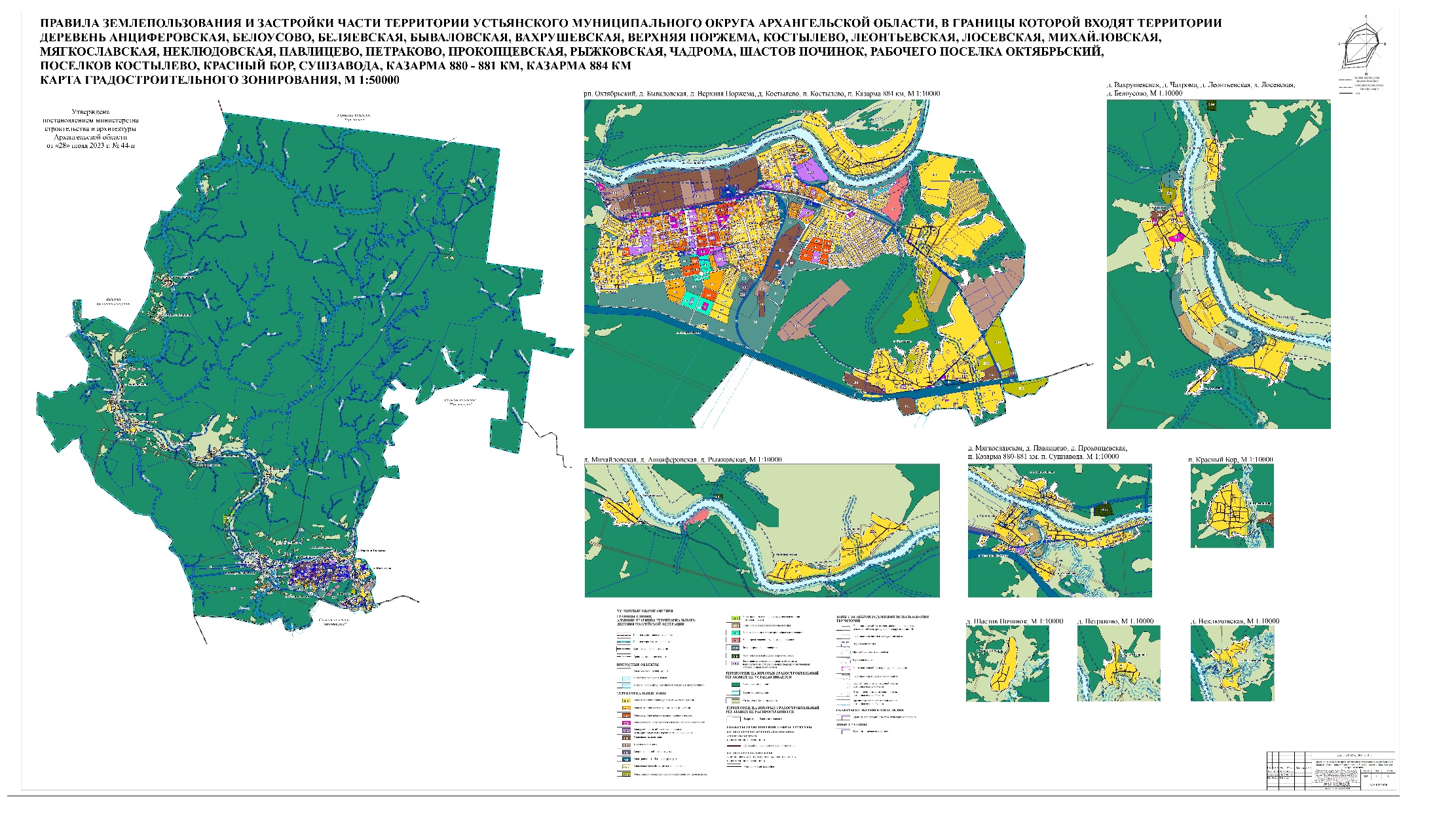 